Modern Slavery PolicyModern Slavery and Human Trafficking StatementeTraining Ltd are committed to ensuring that its staff and any workers it supplies (directly or indirectly) are not subject to behaviour or threats that may amount to modern slavery, human trafficking, forced labour, and or similar human rights abuses. We are also committed to ensuring our approach to tackling modern slavery in our own business and throughout our supply chains is consistent with our disclosure obligations under the Modern Slavery Act 2015. We all have a responsibly to be alert to the risks, however small, in our business and in the wider supply chain.This statement sets out eTraining’s actions to understand all potential modern slavery risks related to the business and to ensure steps are maintained to prevent both slavery and human trafficking.Our PolicieseTraining’s Modern Slavery Policy, along with our Safer Recruitment, Whistle Blowing and other policies reflect our commitment to acting ethically and with integrity in all our business relationships.Our Processes for Managing RiskIn order to assess the risk of modern slavery, we use the following processes:Identify and assess potential risk areas when considering taking on new suppliers and regularly review our existing supply chainsReview the potential for risk at regular intervals, including the possibility of re-auditing a supplier or conducting spot checks.Protect whistle blowers.After due consideration, we have not identified any significant risks of modern slavery, forced labour, or human trafficking in our supply chain. However, we continue to be alert to the potential for problems.TrainingTo maintain awareness and ensure a high level of understanding of the risks of modern slavery and human trafficking in our business our Modern Slavery Policy is included in our Employee Handbook.We provide training to all members of staff and this has been incorporated into our induction programme.Our CommitmentThis statement is made pursuant to section 54(1) of the Modern Slavery Act 2015 and constitutes eTraining’s slavery and human trafficking statement and will be reviewed annually.Signed 			Date: 12/08/22   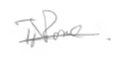 Director   